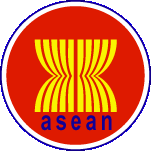 PROJECT PROPOSALFORASEAN COMMITTEE ON SCIENCE AND TECHNOLOGY (COST)ASEAN PLAN OF ACTION ON SCIENCE, TECHNOLOGY AND INNOVATION (APASTI) FUNDING SCHEMEPROJECT PROPOSALFORASEAN COMMITTEE ON SCIENCE AND TECHNOLOGY (COST)ASEAN PLAN OF ACTION ON SCIENCE, TECHNOLOGY AND INNOVATION (APASTI) FUNDING SCHEMEPROJECT DETAILSPROJECT DETAILSPROJECT DETAILSProject Title:Project Title:Project ClassificationAlignment with APASTI Thrusts:Thrust 1: Strengthen strategic collaboration among academia, research institutions, networks of centres of excellence, and the private sector to create an effective ecosystem for capability development, technology transfer and commercializationThrust 2: Enhance mobility of scientists and researchers, people-to-people connectivity and strengthen engagement of women and youth in STIThrust 3: Establish innovative system and smart partnership with dialogue and other partners to nurture STI enterprises to support MSMEs, nurture knowledge creation and STI applications to raise competitivenessThrust 4: Raise public awareness and strengthen STI enculturation to enhance ASEAN science and technology cooperationAlignment with revised Krabi Initiative’s Themes:Theme 1: ASEAN Innovation for Global MarketTheme 2: Digital Economy, New Media and Social NetworkingTheme 3: Biodiversity, Environment and Climate ChangeTheme 4: Food Security Theme 5: Energy Security Theme 6: Water ManagementTheme 7: Innovation for Health and WealthTheme 8: Science and Innovation for LifeCategory for Funding (Tick the most relevant category):Category 1:Development of policies, guidelines, mechanisms and frameworksCategory 2:Conduct of road-mapping and foresight studiesCategory 3:Development of machinery/services for data sharing & networkingCategory 4:Conduct of capacity building and/or sharing of experienceCategory 5:Development of public awareness and STI enculturation plans and conduct of awareness/enculturation eventsProject ClassificationAlignment with APASTI Thrusts:Thrust 1: Strengthen strategic collaboration among academia, research institutions, networks of centres of excellence, and the private sector to create an effective ecosystem for capability development, technology transfer and commercializationThrust 2: Enhance mobility of scientists and researchers, people-to-people connectivity and strengthen engagement of women and youth in STIThrust 3: Establish innovative system and smart partnership with dialogue and other partners to nurture STI enterprises to support MSMEs, nurture knowledge creation and STI applications to raise competitivenessThrust 4: Raise public awareness and strengthen STI enculturation to enhance ASEAN science and technology cooperationAlignment with revised Krabi Initiative’s Themes:Theme 1: ASEAN Innovation for Global MarketTheme 2: Digital Economy, New Media and Social NetworkingTheme 3: Biodiversity, Environment and Climate ChangeTheme 4: Food Security Theme 5: Energy Security Theme 6: Water ManagementTheme 7: Innovation for Health and WealthTheme 8: Science and Innovation for LifeCategory for Funding (Tick the most relevant category):Category 1:Development of policies, guidelines, mechanisms and frameworksCategory 2:Conduct of road-mapping and foresight studiesCategory 3:Development of machinery/services for data sharing & networkingCategory 4:Conduct of capacity building and/or sharing of experienceCategory 5:Development of public awareness and STI enculturation plans and conduct of awareness/enculturation eventsProject ClassificationAlignment with APASTI Thrusts:Thrust 1: Strengthen strategic collaboration among academia, research institutions, networks of centres of excellence, and the private sector to create an effective ecosystem for capability development, technology transfer and commercializationThrust 2: Enhance mobility of scientists and researchers, people-to-people connectivity and strengthen engagement of women and youth in STIThrust 3: Establish innovative system and smart partnership with dialogue and other partners to nurture STI enterprises to support MSMEs, nurture knowledge creation and STI applications to raise competitivenessThrust 4: Raise public awareness and strengthen STI enculturation to enhance ASEAN science and technology cooperationAlignment with revised Krabi Initiative’s Themes:Theme 1: ASEAN Innovation for Global MarketTheme 2: Digital Economy, New Media and Social NetworkingTheme 3: Biodiversity, Environment and Climate ChangeTheme 4: Food Security Theme 5: Energy Security Theme 6: Water ManagementTheme 7: Innovation for Health and WealthTheme 8: Science and Innovation for LifeCategory for Funding (Tick the most relevant category):Category 1:Development of policies, guidelines, mechanisms and frameworksCategory 2:Conduct of road-mapping and foresight studiesCategory 3:Development of machinery/services for data sharing & networkingCategory 4:Conduct of capacity building and/or sharing of experienceCategory 5:Development of public awareness and STI enculturation plans and conduct of awareness/enculturation eventsProponent:Proponent:State the Proponent’s Name and AddressState the Contact Person’s Name and Contact DetailsImplementer:Implementer:If different from above,State the Implementing Agency’s Name and AddressState the Contact Person’s Name and Contact DetailsState all implementers if it is a joint collaboration.Project Duration:Project Duration:Funding:Funding:Total amount sought from COST (USD):      Other Funding Source(s):Other Funding Source(s):If other funds are sought/approved to co-fund project Sought  Approved : Name of FundAmount (USD):      LAY ABSTRACT(Current Challenges, Regionality, Series Project, and Beneficiaries)LAY ABSTRACT(Current Challenges, Regionality, Series Project, and Beneficiaries)LAY ABSTRACT(Current Challenges, Regionality, Series Project, and Beneficiaries)Current ChallengeDescribe briefly the issues or challenges in the region or sector that the project seeks to address. Explain what is causing these issues or problems. The said challenges have to be clearly addressed by the project objectives.Current ChallengeDescribe briefly the issues or challenges in the region or sector that the project seeks to address. Explain what is causing these issues or problems. The said challenges have to be clearly addressed by the project objectives.Current ChallengeDescribe briefly the issues or challenges in the region or sector that the project seeks to address. Explain what is causing these issues or problems. The said challenges have to be clearly addressed by the project objectives.Regionality Show that the issue or challenge affects multiple ASEAN Member States and requires regional action. ASEAN cooperation projects are expected to adhere to the principle of parity and equal treatment of all Member States by involving the participation of all Member States.Provide rational for different treatment if project involves participation of all Member States, but in different ways (e.g., through different level of assistance) or does not involve all Member States, but is participated by a minimum of 3 Member States.Regionality Show that the issue or challenge affects multiple ASEAN Member States and requires regional action. ASEAN cooperation projects are expected to adhere to the principle of parity and equal treatment of all Member States by involving the participation of all Member States.Provide rational for different treatment if project involves participation of all Member States, but in different ways (e.g., through different level of assistance) or does not involve all Member States, but is participated by a minimum of 3 Member States.Regionality Show that the issue or challenge affects multiple ASEAN Member States and requires regional action. ASEAN cooperation projects are expected to adhere to the principle of parity and equal treatment of all Member States by involving the participation of all Member States.Provide rational for different treatment if project involves participation of all Member States, but in different ways (e.g., through different level of assistance) or does not involve all Member States, but is participated by a minimum of 3 Member States.Series ProjectIndicate whether the proposed project is part of a series of projects.Series ProjectIndicate whether the proposed project is part of a series of projects.Series ProjectIndicate whether the proposed project is part of a series of projects.BeneficiariesPlease state who will directly benefit from and the stakeholders that will be engaged in this project. Stakeholders who may be benefit indirectly may also be mentioned.BeneficiariesPlease state who will directly benefit from and the stakeholders that will be engaged in this project. Stakeholders who may be benefit indirectly may also be mentioned.BeneficiariesPlease state who will directly benefit from and the stakeholders that will be engaged in this project. Stakeholders who may be benefit indirectly may also be mentioned.Methodology / ApproachPROJECT RESULT
(Objectives, Outputs, Indicators, Means of verification, and Activities)Objective 1:Result/Output 1:Main Activities for Result/Output 1:…[OPTIONAL] NOTATION ON ADDITIONAL SUPPORTING DOCUMENT(S) List any relevant additional supporting document(s), such as:comments/support/endorsement from relevant ASEAN entitiesproject sustainability after completion of projecthow project addresses gender and/or other cross-cutting issuespotential risk(s) affecting the success implementation of the projectbudget proposalindicative work planproject management arrangementApproved project proposal, prior to financial disbursement, is required to submit:budget breakdown adhering to the scheme’s allowable support